新 书 推 荐中文书名：《对话：如何寻求和谈论种族主义的真相可以从根本上改变个人和组织》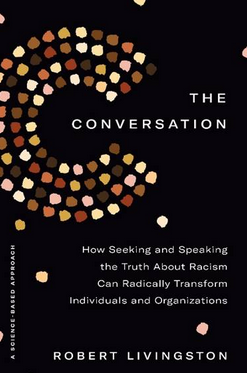 英文书名: THE CONVERSATION: How Seeking and Speaking the Truth About Racism Can Radically Transform Individuals and Organizations作    者：Robert Livingston出 版 社：Crown/Currency代理公司：ANA/Susan Xia页    数：354 页出版时间：2021年2月代理地区：中国大陆、台湾审读资料：电子稿类    型：大众社科内容简介：我如何能参与这个问题的解决方案？在2020年社会动荡和种族正义呼声日益高涨的环境下，许多商业领袖和普通人都在问这个问题。本书为所有寻求开展反种族主义工作的人提供了一份指南。在《对话》一书中，罗伯特·利文斯顿（Robert Livingston）回答了三个简单却深刻的问题：什么是种族主义？为什么每个人都应该关注它？我们能做些什么来根除它？对一些人来说，针对黑人的种族主义的观念是很难接受的，因为它违反了世界公平公正的理念。奴隶制造成的僵化的种族等级制度并没有在奴隶制被废除后崩溃，也没有随着民权时代的到来而结束。无论是公司领导班子的组成，还是私人邻里之间的相处，种族的隔阂和差距仍然表现在社会的方方面面。对利文斯顿来说，问题可以解决与解决问题之间的区别就在于知识、投资和决心。而且让我们的社会组织变得更加多元、公平和包容的目标也是我们力所能及的。利文斯顿的毕生事业是向人们展示如何将关于种族问题的困难对话转化为真正变革的有效实例。几十年来，他为众多组织将理论转化为了实践，比如Airbnb、德勤、微软、安德玛、欧莱雅和摩根大通。在《对话》一书中，利文斯顿将这些知识和经验提炼为种族主义和偏见的科学知识，令人大开眼界。利文斯顿以流行文化中的例子和自己的生活经历为基础，清晰而又机智地探讨了种族主义的根本原因，解释了为什么有些人关心种族主义而有些人不关心，以及通往可持续进步发展的最有希望的道路，同时还邀请读者挑战他们的假设。社会变革需要交流。建立于心理学、社会学、管理学和行为经济学的原则基础上，《对话》是一个消除根深蒂固偏见、坦诚分享关于种族问题事实观点的路线图，它可以引导人们增强意识和同情心，并付诸行动。作者简介：罗伯特·利文斯顿（Robert Livingston）是一位社会心理学家，他的研究成果发表在顶级科学期刊和头部媒体上，如《纽约时报》（The New York Times）、《华尔街日报》（The Wall Street Journal）、《时代》（Time）、《新闻周刊》（Newsweek）和《哈佛商业评论》（Harvard Business Review）。二十年来，他曾为数十家财富500强企业、公共部门机构和非营利组织担任多元化顾问。他曾就读于杜兰大学、加州大学洛杉矶分校、马德里康普顿斯大学、耶鲁大学和俄亥俄州立大学，并在威斯康星大学麦迪逊分校、西北大学凯洛格管理学院和苏塞克斯大学担任教授。他目前在哈佛大学约翰·肯尼迪政府学院任教。他的兴趣包括爵士乐、美食、电影、建筑、室内设计、钓鱼和观看野生动物纪录片。谢谢您的阅读！请将反馈信息发至：夏蕊（Susan Xia）安德鲁·纳伯格联合国际有限公司北京代表处北京市海淀区中关村大街甲59号中国人民大学文化大厦1705室邮编：100872电话：010-82504406传真：010-82504200Email：susan@nurnberg.com.cn网址：http://www.nurnberg.com.cn
微博：http://weibo.com/nurnberg豆瓣小站：http://site.douban.com/110577/